REQUERIMENTO Nº 274/2020Requer Voto de Pesar pelo falecimento do amigo Rogerio Pereira Lima corrido recentemente. Senhor Presidente, Nos termos do Art. 102, Inciso IV, do Regimento Interno desta Casa de Leis, requeiro a Vossa Excelência que se digne a registrar nos Anais desta Casa de Leis voto de profundo pesar pelo falecimento do querido amigo Rogerio Pereira Lima, no último dia 18 de julho.Requeiro, ainda, que desta manifestação seja dada ciência aos seus familiares, encaminhando cópia do presente.Justificativa:Carinhosamente conhecido como “Fofão”, com apenas 42 anos, Rogério foi morar com o Pai Celestial no dia 18 de julho do corrente. Era casado e deixou viúva a Sra. Daniela Alves de Oliveira Lima. Deixa inconsoláveis os filhos Thales e Henrique, além de parentes e muitos amigos.Benquisto por todos os familiares e amigos, seu passamento causou grande consternação e saudades; todavia, sua memória há de ser cultuada por todos que em vida o amaram.Que Deus esteja presente nesse momento de separação e dor, para lhes dar força e consolo.É, pois, este o Voto, através da Câmara de Vereadores, em homenagem póstuma e em sinal de solidariedade.Plenário “Dr. Tancredo Neves”, em 20 de julho de 2.020. Gustavo Bagnoli-vereador-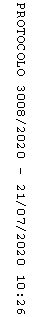 